Health & Safety Tips for Animal Exhibitors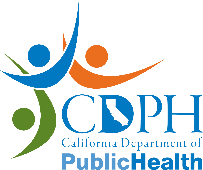 Thank you for being part of the [Fair Name]! We are committed to keeping you, your animals, and visitors healthy while at the fair. Germs in animal poop can make people sick, but by practicing the points below, you can help make the fair a fun and safe place for everyone.Keep yourself safe and set a good example to those around you:Keep food and drinks for humans out of animal pens and enclosures – eat your snacks and meals away from the animal exhibits. (If you wouldn’t eat your lunch in a port-o-potty, don’t eat it in your animal’s pen.)Keep your hands clean – locate and use (often!) the handwashing stations placed around the barn and exhibit area. Remind visitors how they can stay healthy while visiting your animals: Even though everyone works hard to keep animal areas clean, poop germs can still be everywhere. Keep this in mind when touching anything in the animal exhibit area.Washing hands with soap and water is one of the best and easiest ways people can protect themselves from animal germs – it takes just 20 seconds to wash away poop germs!For the safety of people and animals at the fair, certain activities are not allowed in animal areas: Smoking, vaping, eating, drinking, chewing gum, and other hand-to-mouth activities are not allowed in animal areas. Strollers, food, beverages, toys, pacifiers, cups, baby bottles, and similar items should be kept outside of animal areas at all times. Very young children (under age 5) should be supervised at all times while in animal areas so they don’t put their hands, fingers, or other objects in their mouths – kids like to touch everything, and animal poop germs are everywhere! And finally, we know you know this, but…  Please keep animal enclosures and walkways as clean as possible during your time at the fair. Remove manure at least once a day and change animal bedding frequently. Keep records of vaccination and veterinary care handy. For the health and safety of everyone, do not bring sick animals into exhibit areas. You and your animals are what make the fair a fun place for people to visit. While you’re here, we hope you will talk with visitors about your animals and share all the things you do to keep your animal, yourself, and everyone who visits your animal healthy. [Fair Management] For more information, please contact: [Local Health Department]